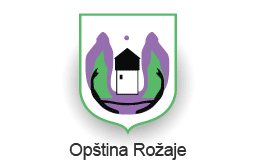 Crna GoraOpština RožajeKabinet predsjednikaDatum: 09.07.2015.g.Konferencija za novinare – kratak presjek rada organa lokalne uprave za period 01.07.2014 - 01.07.2015 godineSAOPŠTENJE ZA JAVNOSTIako je rad lokalne uprave bio javan i transparentan, podsjetićemo vas na glavna postignuća nove vlasti u opštini Rožaje. Postizanje socijalnog blagostanja kroz sprovođenje socijalnih politika je jedan od najvećih izazova zemalja u regionu, Crne Gore, pa i Rožaja. I pored vrlo ograničenog budžeta i oslabljenih sistemskih rešenja za pružanje kvalitetnih socijalnih usluga, nova vlast u Rožajama je posvetila posebnu pažnju na najugroženije kategorije svoje zajednice. Podsjetićemo da je dodijeljen stan za porodicu Osmančević koja je bila na rubu egzistencije, da su zapošljene osobe sa invaliditetom, koje po prvi put u svom životu ne moraju da razmišljaju o pukom preživljavanju.Od preuzimanja vlasti do danas je u Kabinetu Predsjednika organizovano preko 2000 posjeta povodom zahtjeva za davanje socijalne pomoći. Tokom poslednjih godinu dana je uplaćeno 62,268.00 eura za 487 fizičkih i 18 pravnih lica, po zahtjevima za socijalnu pomoć, iz budžeta koji je odvojen za ovu vrstu pomoći. Svjesni ozbiljnosti situacije u kojoj se nalaze građani Rožaja, kontinuirano se radi na stvaranju sredine za kvalitetan život u Rožajama, kroz otvaranje novih radnih mjesta, privlačenja direktnih investicija, davanje olakšica i subvencija za proširenje postojećih i otvaranje novih biznisa, stvaranje sistemskih rešenja za aktuelne probleme.U oblasti investicija i izgradnje imali smo: 1. Završetak radova na novoj gradskoj vodovodnoj infrastrukturi - radovi na izgradnji cjevovoda sa vrela Ibra do Vukosera su bili u toku, kao i izgradnja novog rezervoara zapremine 2000 m3 vode.  Podsjetićemo, izvođač je krajem 2013. godine prekinuo sa radovima zbog neriješenih imovinsko pravnih odnosa, koje smo prvo riješili pa tek onda završili investiciju krajem 2014.g. Ukupna vrijednost radova na ovoj investiciji iznosi 2.785.500,00 eura.2. Takođe smo zatekli radove na dogradnji aneksa i fiskulturne sale Osnovne škole u Baću. Radovi su bili započeti bez prethodno kompletirane projektne dokumentacije i bez izdate građevinske dozvole. Pa smo morali prvo da uradimo glavne izvođačke projekte za sve faze radova i iste da revidujemo i onda započnemo sa radovima.  Ukupna vrijednost svih radova na ovom objektu iznosi 333.000,00 eura.3. Za objekat dnevnog centra djece sa posebnim potrebama prethodna lokalna uprava preuzela je obavezu da uradi glavne izvođačke projekte i isti preda republičkoj Direkciji javnih radova na realizaciju. Međutim, komisija za reviziju je taj projekat u potpunosti odbila i naložila projektantu da postupi po primjedbama, što je projektant odbio, pa smo morali naći drugu projektantsku kuću da uradi novi projekat sa svim fazama. Ukupna vrijednost radova na ovom objektu iznosi: 410.000,00 eura4. Otpočeti su radovi na izgradnji ulice Carine sa ukupnom vrijednosti ugovorenih radova: 410.000,00 eura. Isti će biti završeni tokom ove godine u saradnji sa Direkcijom javnih radova Crne Gore. 5. Takođe smo zatekli izvođenje radova na desnom kraku ulice Rifata Burdževića gde su ugovoreni radovi donjeg stroja bez prethodno urađene projektne dokumentacije i bez izdate građevinske dozvole. Zbog toga smo morali uraditi i revidovati glavni projekat. Nastavićemo sa završetkom preostalih radova u ovoj godini i isti će biti završeni do kraja građevinske sezone. Ukupna vrijednost radova će iznositi : 95.000,00 eura.6. Zatekli smo tek započete radove na sanaciji kolovoznog zastora sledećih putnih pravaca: Donja Lovnica, Bašča, Gusnice i Balotiće. Pošto izvođaču nije bio uplaćen ugovoreni avans, to je isti bio prekinuo sa izvođenjem radova. Po izvršenoj uplati, radovi su nastavljeni i privedeni kraju. Ukupna vrijednost do sada izvedenih radova iznosi: 145.000,00 eura.7. Zatekli smo radove na Osnovnoj školi u Grahovu koji su započeti davne 2008. god. I kada smo preuzeli vlast bili su samo završeni grubi građevinski i krovno pokrivački radovi. Nastavili smo aktivnost da se završe svi preostali građevinsko zanatski i instalaterski radova, gde smo obezbijedili i svu školsku opremu i pribor. Završili smo sve radove tako da je škola spremna za početak nastave od septembra ove godine. Ukupna vrijednost radova na ovom objektu iznosi 95.000,00 eura.8. Zatekli smo porušeni pločasti propust na plunačkoj rijeci lokalnog puta za Balotiće. Uradili smo glavni projekat, ovih dana treba da otpočnu radovi. Ukupna ugovorena vrijednost radova iznosi: 40.000,00 eura Svi radovi će biti završeni tokom ove godine.9. Završili smo i revidirali sljedeće projektne dokumentacije:-  Glavni projekat košarkaških igrališta škola: Bukovica, Biševo, Seošnica, Grahovo-  Projekat pešačko – biciklističke staze od: Dimiškinog mosta do Kalača dužine 7.250m.-  Rekonstrukcija i modernizacija puta za Štedim ukupne dužine 7.400 m.-  Glavni projekat Ćosovskog vrela.-  Glavni projekat pločastog propusta na plunačkoj rijeci.10. U toku je izrada brojne projektne dokumentacije najviše u oblasti saniranja lokalnih puteva, zimskog održavanja lokalnih seoskih puteva.U oblasti uređenja prostora:Donijet Detaljno urbanistički plan (DUP) za Suho Polje i Ibarac.Određena lokacija za novo gradsko groblje.Radi se na izmjeni dijela DUP-a šireg centra grada, područja C8 i C10.Izvršena je priprema lokaliteta bivšeg Gornjeg Ibra površine oko 10 hektara s ciljem otvaranja međunarodnog tendera za strane investiture.Promijenjena je lokacija za postrojenje za prečišćavanje otpadnih voda i ista je utvrđena na novoj lokaciji na kojoj nijesu potrebne pumpe, što isključuje dodatni trošak za utrošenu električnu energiju agregata snage12-16 kilovata, čime je početna cijena prečišćavanja 1m3 otpadne vode smanjena za trećinu, sa cc 0, 80 E na 0, 20-0, 30 eura.U oblasti zaštite životne sredine:Pripremljen je nacrt Odluke o proglašenju parka prirode za površinu 5.000 - 6.000 hektara za lokacije šireg područja izvorišta Gornjeg  Ibra i basena planine Hajla.Pripremljen nacrt Odluke o davanju  naziva ulicama opštine Rožaje.Izvršeno je utvrđivanje granica naselja na području opštine što je u skladu sa obavezama koju zahtijeva novo izborno zakonodavstvo.U završnoj fazi je izrada studija iskorišćavanja hidroenergetskog potencijala na cjelokupnoj teritoriji opštine.Ugovorena je  izrada glavnog  projekta za prvu malu hidroelektranu na starom cjevovodu vodovodnog sistema grada.Upravo se rade projekti u saradnji sa Vladom CG za Zapadnobalkanski investicioni okvir, program Evropske komisije. U oblasti komunalnih poslova: Čišćenje rijeke Ibar, sa aktivnim učešćem lokalne zajednice. U pripremi je strategija rješavanja problema komunalnog otpada na regionalnom nivou, zajedno sa 11 sjevernih opština Crne Gore.Usvojena je Odluka o zbrinjavanju pasa i drugih životinja i utvrđen je lokalitet za izgradnju azila za pse.Do septembra se očekuje završetak projekta daljinskog grijanja urbanog područja grada Rožaja potrojenjem koje će istovremeno proizvoditi električnu i toplotnu energiju, koristeći bio masu iz šumarstva i drvoprerade.Predat je projekat za uklanjanje divlje deponije i postavljanje centra za reciklažu Evropskoj komisiji kroz program Horizont 2020. U oblasti razvoja poljoprivrede: Odrađeno je 30 (trideset) projekata za poljoprivrednike iz Opštine Rožaje po javnom pozivu „IPARD LIKE“ programa i to: Ukupno 7 (sedam) projekata u pčelarstvu,U stočarstvu 20 (dvadeset) projekata, koji se tiču poboljšanja poljoprivredne proizvodnje, boljih i savremenijih uslova u stočarstvu i snabdijevanje neophodnom mehanizacijom i objektima, sve od smještaja goveda pa do bazena za čvrsti i tečni stajnjak,Jedan projekat u voćarstvu koji se tiče podizanja zasada u malinjaku u površini od 2 ha,U živinarstvu 2 (dva) projekta za rekonstrukciju i izgradnju objekata za tov pilića i nabavku neophodne opreme.Ukupna vrijednost ovih projekata iznosi 1.202.168,11 €.Prema Ministarstvu poljoprivrede i ruralnog razvoja CG upućena su tri projekta, od kojih je jedan prošao i to, projekat – Izgradnja i probijanje puta Grižica-Paučina što je od velikog značaja za razvoj poljoprivrede.Opštinskim Agrobuđžetom za 2015.godinu je predviđen Javni poziv za dodjelu podrške poljoprivrednim gazdinstvima po svim mjerama predviđenim ovim javnim pozivom.U oblasti kulture…Posebno mjesto zauzima priča o kulturnim dešavanjima u poslednjih godinu dana. Nova uprava u Centru za kulturu je organizovala preko 80 različitih manifestacija i događaja, a uveli smo i više novih kulturnih dešavanja: Poslije dugo godina, opet je pokrenut gradski bioskop, Oformljen je narodni orkestar,Osnovana je muzička škola za klavir, gitaru i harmoniku, Osnovana je škola modernog plesa, Osnovan je dramski studio, Osnovana je manifestacija Pjesmom do pahulje,Osnovana manifestacija ,,Dani dijaspore'',  i slično .Sve ovo je uradjeno sa čak manjim godišnjim budžetom u odnosu na ranije godine. Turizam je pokrenut sa skoro mrtve tačke.U skladu sa godišnjim planovima, Turistička organizacija Rožaje je na kreativan način sa vrlo ograničenim budžetom postigla značajne rezultate.Imali smo: Planinarski pohod ,,Hajla’’ 2015. godine - 18. Planinarski pohod koji je u januara okupio oko 300 učesnika od kojih je čak 160 osvojilo vrh Hajle. Školu skijanja za osnovnu i naprednu obuku djece uzrasta od 7 do 16 godina. Izradu idejnog rješenja projekta za izletničko mjesto Vrelo Ibra.Učešće na sajmu turizma u Budvi  16 - 18. 04. 2015. godineRazrađenu ideju za izgradnju Turističke kuće - koja će koristiti Turističkoj organizaciji, ali i svim turistima. Okrugli sto na temu razmatranja mogućnosti valorizacije prirodnih potencijala Rožaja.Projekat Doživi Rožaje – koji je okupio novinare i profesionalnog fotografa Sergej Zabijako. S ciljem podrške i pomoći razvoju sporta u opštini Rožaje urađene su sljedeće aktivnosti: Izgradjen je betonski potporni zid između dva fudbalskska igrališta u dužini od 115 metara. Ograda stadiona djelimično sanirana i učvršćena.Na postojeći tribinski prostor postavljeno je šest novih redova betonskih tribina. Saniran parking prostor u sklopu fudbalskog stadiona.Ugrađeno osvetljenje na terenu za mali fudbal sa veštačkom travom. Na poligonu malih sportova zamijenjeni koševi i table za koševe. Postavljeni golovi za mali fudbal i rukomet na poligonu malih sportova.Instaliran videonadzor u Sportskoj dvorani.Organizovani su brojni sportski turniri, utakmice i manifestacije. Predsjednikov govor: Uvaženi novinari, poštovani prisutni, kao što znate, na prošlogodišnjim lokalnim izborima smijenjena je dvodecenijska vlast i već je prošla prva godina nove vlastiu našojo pštini.Na samom početku preuzimanje lokalne uprave susreli smo se sa velikim problemima kao što su:Ogromni dugovi prema dobavljačima, prema bankama, obaveze za poreze i doprinose kao i ostale obaveze čiji je iznos u visini jednogodišnjeg budžeta naše opštine tj. oko pet milionaceura, o čemu je javnost već upoznata. Veliki broj nezakonito primljenih radnika prije i nakon održanih izbora,Nedostajuća arhiva i dokumentacija u većini organa lokalne uprave, Brojni nesređeni  pravno-imovinski odnosi i slično.Kada bih počeo da nabrajam sve inicijative i projekte koje smo pokrenuli i realizovali, vjerujem da biste mi zamjerili zbog dužine obraćanja, pa smo pripremili kratku video prezentaciju koju ste vidjeli. Na samom početku sam uradio novu organizaciju lokalne uprave. Za protekli period mogu reći da smo pored velikih poteškoća, zbog ogromnih prethodnih dugova servisirali sve obaveze prema zapošljenim kao i izmirinje obaveza prema državi za poreze i doprinose. Za prevazilaženje ogromnih preuzetih dugova Vlada Crne Gore i Ministarstvo finansija je izašlo u susret lokalnoj upravi i sačinjen je i potpisan ugovor o reprogramu dugova koji iznose oko 1.400.000,00eura što je dosta ublažilo finansijeske poteškoće koje smo naslijedili od prethodne lokalne administracije.Suočeni sa posljedicama globalne krize, ozbiljnim zahtjevima procesa pristupanja Evropskoj uniji i velikim očekivanjima naših sugrađana morali smo da donosimo teške odluke. Međutim, vjerujem da smo tokom protekle godine uradili najviše šta se moglo uraditi i da smo napravili dobre uslove za suštinske promjene koje se očekuju od nas. Uzimajući u obzir ukupne društvene okolnosti u Crnoj Gori i našoj opštini, tokom protekle godine smo posebnu pažnju usmjerili na stvaranje sigurne sredine za ulaganje u postojeće i nove biznise.Prva aktivnost je bila reorganizacija opštinske administracije s ciljem povećanja efikasnosti rada organa lokalne uprave. Napravili smo tim od iskusnih starijih kolega i obrazovanih ambicioznih mladih ljudi, za koji vjerujemo da može da odgovori izazovima vremena u kojem živimo. Proteklu godinu smo marljivo radili na završavanju preuzetih obaveza u oblasti infrastrukture kao i u dijelu izmirivanja naslijeđenih dugovanja. Od glavnih projekata ističem završavanje gradskog vodovoda, sanaciju lokalnih puteva, brojne razvijene i predate projekte u oblastima poljoprivrede, zaštite životne sredine, valorizacije turističkih potencijala i obezbjeđivanja uslova za sigurna ulaganja. Imamo ozbiljne pregovore sa šest direktnih investitora u oblastima otvaranja malih hidroelektrana, fabrike za konditorske proizvode, i druge, a o rezultatima će javnost biti blagovremeno obaviještena. Opština je obezbijedila značajne podsticajne mjere za proširenja postojećih i osnivanje novih biznisa, kroz oslobađanje od plaćanja taksi i davanje subvencija. Upravo je aktuelan javni poziv za stvaranje novih radnih mjesta, na koji se do sada javilo 11 a najavilo je svoju prijavu još 10tak firmi. Ovim se očekuje zapošljenje još oko 40 radnika na najmanje 12 mjeseca, s mogućnošću produženja ugovora na još 3 godine. U redovnoj smo komunikaciji s resornim ministarstvima Vlade Crne Gore i u različitim oblastima postižemo pozitivne rezultate. Na primjer, s Ministarstvom ekonomije je dogovoren okvir za obezbjeđivanje podsticajnih mjera za mala i srednja preduzeća. Iz oblasti međunarodne saradnje, ove godine bih izdvojio formiranje tima za izradu projekata koji je razvio i predao četiri projekta iz oblasti zaštite životne sredine, prečišćavanje pijaće vode, osnivanje Lokalne akcione grupe prema fondovima EU, a upravo se razvija više projekata za treći poziv za projekte u okviru IPA programa prekogranične saradnje Srbija – Crna Gora. Dodatno je razvijeno oko 30 projekata koji su predati ambasadama Turske, Azerbejdžana, Ujedinjenih arapskih emirata i Mađarske na razmatranje za pružanje finansijske podrške za njihovo sprovođenje.Pored razvojnih projekata, Opština Rožaje je posebnu pažnju posvetila i umrežavanju i međuopštinskoj saradnji, pa je u poslednjih godinu dana postala član mreža BELMONTE i ALDA i pobratimila se sa tri opštine: Kutahija iz Turske, Goražde iz BIH i Lenart iz Slovenije. Rukovodstvo sve tri opštine smo ugostili a zajednički projekti se već rade. Potpuno smo svjesni da su nam za razvoj potrebni jaki partneri i zato radimo na sklapanju jakih partnerstava kako bismo postizali rezultate na obostrano zadovoljstvo. Pored svega urađenog vrlo smo svjesni da smo na samom početku razvoja Opštine Rožaje, svjesni smo problema s kojima se suočavamo mi kao uprava i mi kao građani. Ono na čemu zasnivam nade da ćemo uspjeti na putu razvoja je posvećenost lokalne uprave da uspije. Iako nam je potrebno jačanje kapaciteta kako bismo postali lokalna uprava efikasna po standardima EU, ja sam lično ponosan na svoj tim i saradnike koji su se posvetili unapređenju uslova za život u Rožajama i pored svih problema sa kojima se suočavamo vjerujem da možemo da učinimo Rožaje gradom o kojem svi sanjamo. Ali to možemo samo ako se svi posvetimo i radimo vrlo naporno narednih godina.Odlučni smo da unaprijedimo kvalitet usluga lokalne uprave, posebno naših komunalnih preduzeća.Svjesni smo da će i naredna godina morati da bude godina štednje, ali i godina pojačane brige o kategorijama stanovništva koje se same ne mogu izboriti sa teškoćama koje je ekonomska kriza donijela sa sobom. Nastavićemo saradnju sa Vladom CG na kapitalnim projektima, sa razvijanjem projekata kojima ćemo aplicirati prema raznim fondovima i konkretnim projektima koje smo započeli u poslednjih godinu dana. Na kraju, činjenica je da živimo u uslovima ekonomske krize. Ali, kriza je uvijek i izazov i šansa. Rožaje tu šansu ne smije i neće propustiti.Ovom današnjom konferencijom sam zamislio da upoznam građane o svom jednogodišnjem radu kao i Vas poštovani predstavnici medija jer sam u svom prvom govoru na izboru za predsjednika opštine rekao da ću sve raditi transparentno, zakonito, stručno i pošteno.PREDSJEDNIK OPŠTINEEJUP NURKOVIĆ, dipl.ecc s.r.                          